                                                                                                         ПРОЕКТ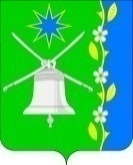 АДМИНИСТРАЦИЯ НОВОБЕЙСУГСКОГО СЕЛЬСКОГО ПОСЕЛЕНИЯ ВЫСЕЛКОВСКОГО РАЙОНАПОСТАНОВЛЕНИЕот_______________								№___станица НовобейсугскаяО внесении изменений в постановление администрации Новобейсугского сельского поселения Выселковского района от 01 октября 2021 года № 60 «Об утвержденииадминистративного регламента предоставлениямуниципальной услуги «Информационное обеспечениефизических и юридических лиц на основе документовАрхивного фонда Российской Федерации и других архивных документов, предоставление архивных справок,архивных выписок и копий архивных документов»	В соответствии с Федеральным законом от 27 июля 2010 года №210-ФЗ «Об организации предоставления государственных и муниципальных услуг» и в целях приведения нормативных правовых актов в соответствие с требованиями российского законодательства п о с т а н о в л я ю:1. В постановление администрации Новобейсугского сельского поселения Выселковского района от 01 октября 2021 года №60 «Об утверждении административного регламента предоставления муниципальной услуги «Информационное обеспечение физических и юридических лиц на основе документов Архивного фонда Российской Федерации и других архивных документов, предоставление архивных справок, архивных выписок и копий архивных документов»  (далее-Регламент) внести следующие изменения:1.1  абзац 1 пункта 2.6.7 раздела II Регламента  изложить в новой редакции «Установление личности заявителя может осуществляться в ходе личного приема посредством предъявления паспорта гражданина Российской Федерации либо иного документа, удостоверяющего личность, в соответствии с законодательством Российской Федерации или посредством идентификации и аутентификации в органах, предоставляющих государственные услуги, органах, предоставляющих муниципальные услуги, многофункциональных центрах с использованием информационных технологий, предусмотренных частью 18 статьи 14.1 Федерального закона от 27 июля 2006 года №149-ФЗ «Об информации, информационных технологиях и о защите информации.»;1.2 абзац 1 пункта 2.8.1. раздела II Регламента добавить текстом следующего содержания: «если, заявление и документы, поданные в форме электронного документа, с использованием Единого портала государственных и муниципальных услуг, подписаны усиленной квалифицированной электронной подписью и в результате проверки такой квалифицированной подписи будет выявлено несоблюдение установленных условий признания ее действительности, в соответствии со статьей 11 Федерального закона «Об электронной подписи»;1.3  подпункт 1 пункта 3.2.2 раздела III Регламента  дополнить текстом следующего содержания: «,или посредством идентификации и аутентификации в органах, предоставляющих государственные услуги, органах, предоставляющих муниципальные услуги, многофункциональных центрах с использованием информационных технологий, предусмотренных частью 18 статьи 14.1 Федерального закона от 27 июля 2006 года № 149-ФЗ «Об информации, информационных технологиях и о защите информации;»;1.4 раздел III Регламента дополнить  подразделом 3.7 «Межведомственное информационное взаимодействие» «3.7.1. Организация межведомственного информационного взаимодействия между исполнительными органами государственной власти субъектов Российской Федерации и (или) органами местного самоуправления в электронной форме не должен превышать 48 часов с момента направления межведомственного запроса.Орган, предоставляющий муниципальную услугу, организует между входящими в его состав структурными подразделениями обмен сведениями, необходимыми для предоставления муниципальной услуги и находящимися в распоряжении указанного органа, в том числе в электронной форме. Срок подготовки таких запросов и ответа на них составляет 1 рабочий день.»;1.5 пункт 4.4 раздела IV Регламента дополнить текстом следующего содержания «или посредством идентификации и аутентификации в органах, предоставляющих государственные услуги, органах, предоставляющих муниципальные услуги, многофункциональных центрах с использованием информационных технологий, предусмотренных частью 18 статьи 14.1 Федерального закона от 27 июля 2006 года № 149-ФЗ «Об информации, информационных технологиях и о защите информации.»;2. Настоящее постановление обнародовать и разместить на официальном сайте администрации Новобейсугского сельского поселения Выселковского района в сети Интернет.3. Контроль за выполнением настоящего постановления оставляю за собой.4. Постановление вступает в силу со дня его обнародования.Глава Новобейсугскогосельского поселения Выселковского района 							     В.В. Василенко                                        ЛИСТ СОГЛАСОВАНИЯпроекта постановления администрации Новобейсугского сельскогопоселения Выселковского района от _______________ №_____«О внесении изменений в постановление администрации Новобейсугского сельского поселения Выселковского района от 01 октября 2021 года № 60 «Об утвержденииадминистративного регламента предоставлениямуниципальной услуги «Информационное обеспечениефизических и юридических лиц на основе документовАрхивного фонда Российской Федерации и других архивных документов, предоставление архивных справок,архивных выписок и копий архивных документов»»Проект подготовлен и внесен:Общим отделом администрацииНовобейсугского сельского поселения Выселковского районаНачальник общего отдела	                                                      В.В. Алексеенко«___»____________2022 г.Проект согласован:Начальник отдела земельныхи архитектурных отношенийадминистрации Новобейсугского сельского поселения Выселковского района                                                                   К.В.Потапкина«___»____________2022 г.ЗАЯВКА К ПОСТАНОВЛЕНИЮНаименование вопроса: «О внесении изменений в постановление администрации Новобейсугского сельского поселения Выселковского района от 01 октября 2021 года № 60 «Об утверждении административного регламента предоставления муниципальной услуги «Информационное обеспечение физических и юридических лиц на основе документов Архивного фонда Российской Федерации и других архивных документов, предоставление архивных справок, архивных выписок и копий архивных документов»»Проект внесен общим отделом администрации Новобейсугского сельского поселения Выселковского района, начальником общего отдела
В.В.АлексеенкоПостановление разослать:Администрация Новобейсугского сельского поселения Выселковского района –– В.В. Алексеенко начальнику общего отдела 2 экз.;Прокуратура Выселковского района 1 экз.__________________                                                      «___»___________2022 г. 